               REFERENCE LETTERS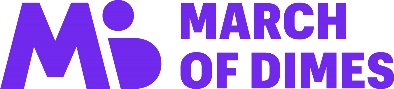 
List below the names and contact information for your references.  These letters should contain an evaluation of you as a potential independent research investigator.ONE LETTER MUST BE FROM YOUR MENTOR AND ONE FROM YOUR CURRENT DEPARTMENT CHAIR.  The Department Head’s letter should vouch for the candidate having an unrestricted faculty position and dedicated lab/clinical research space and should explicitly contain information about the nature of the candidate’s faculty appointment.  It should also include information on independence, laboratory space, other components of startup package, and facilities available.  This information will be scrutinized closely.  These letters will be submitted into the system by the person who is writing the letter.
1.POSTDOCTORAL MENTORName & Degree:

Title:Department:Institution:City:                                                                       State:Email:                                                                     Tel:2.CURRENT DEPARTMENT CHAIR:Name & Degree:
Title:Department:Institution:City:                                                                       State:Email:                                                                     Tel:
3.REFERENCEName & Degree:
Title:Department:Institution:City:                                                                       State:Email:                                                                     Tel:
